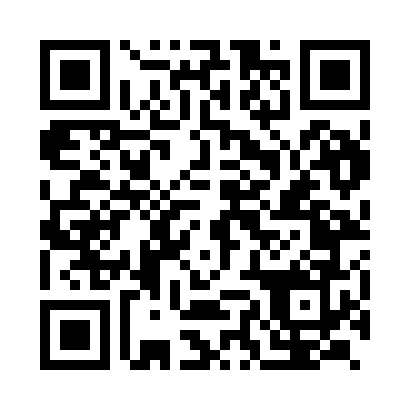 Prayer times for Karaiahat, IndiaWed 1 May 2024 - Fri 31 May 2024High Latitude Method: One Seventh RulePrayer Calculation Method: University of Islamic SciencesAsar Calculation Method: HanafiPrayer times provided by https://www.salahtimes.comDateDayFajrSunriseDhuhrAsrMaghribIsha1Wed4:255:4712:194:566:528:132Thu4:245:4612:194:566:528:143Fri4:245:4512:194:566:538:144Sat4:235:4512:194:576:538:155Sun4:225:4412:194:576:548:166Mon4:215:4312:194:576:548:177Tue4:205:4312:184:576:558:178Wed4:195:4212:184:576:558:189Thu4:185:4112:184:576:568:1910Fri4:185:4112:184:576:568:1911Sat4:175:4012:184:576:578:2012Sun4:165:4012:184:586:578:2113Mon4:155:3912:184:586:588:2214Tue4:155:3912:184:586:588:2215Wed4:145:3812:184:586:598:2316Thu4:135:3812:184:586:598:2417Fri4:135:3712:184:587:008:2418Sat4:125:3712:184:597:008:2519Sun4:115:3712:184:597:018:2620Mon4:115:3612:194:597:018:2621Tue4:105:3612:194:597:028:2722Wed4:105:3512:194:597:028:2823Thu4:095:3512:194:597:038:2924Fri4:095:3512:195:007:038:2925Sat4:085:3412:195:007:048:3026Sun4:085:3412:195:007:048:3027Mon4:075:3412:195:007:058:3128Tue4:075:3412:195:007:058:3229Wed4:075:3412:195:017:058:3230Thu4:065:3312:205:017:068:3331Fri4:065:3312:205:017:068:34